Тренировочное задание по компетенции «АВТОДЕЛО»Чемпионат будет проходить в 2 этапа.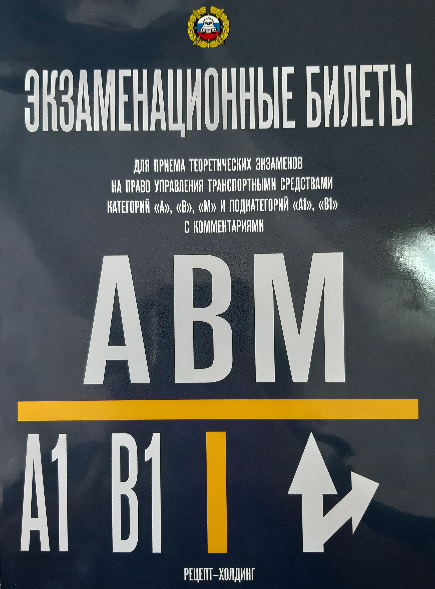 На первом теоретическом этапе необходимо решить задачи по экзаменационным билетам по Правилам Дорожного Движения категории «А, В» (для подготовки использовать экзаменационные билеты категории «А», «В», «М» и подкатегории «А1», «В1»).  На второй практический этап выйдут участники с наилучшими результатами, им предстоит вождение на автотренажере.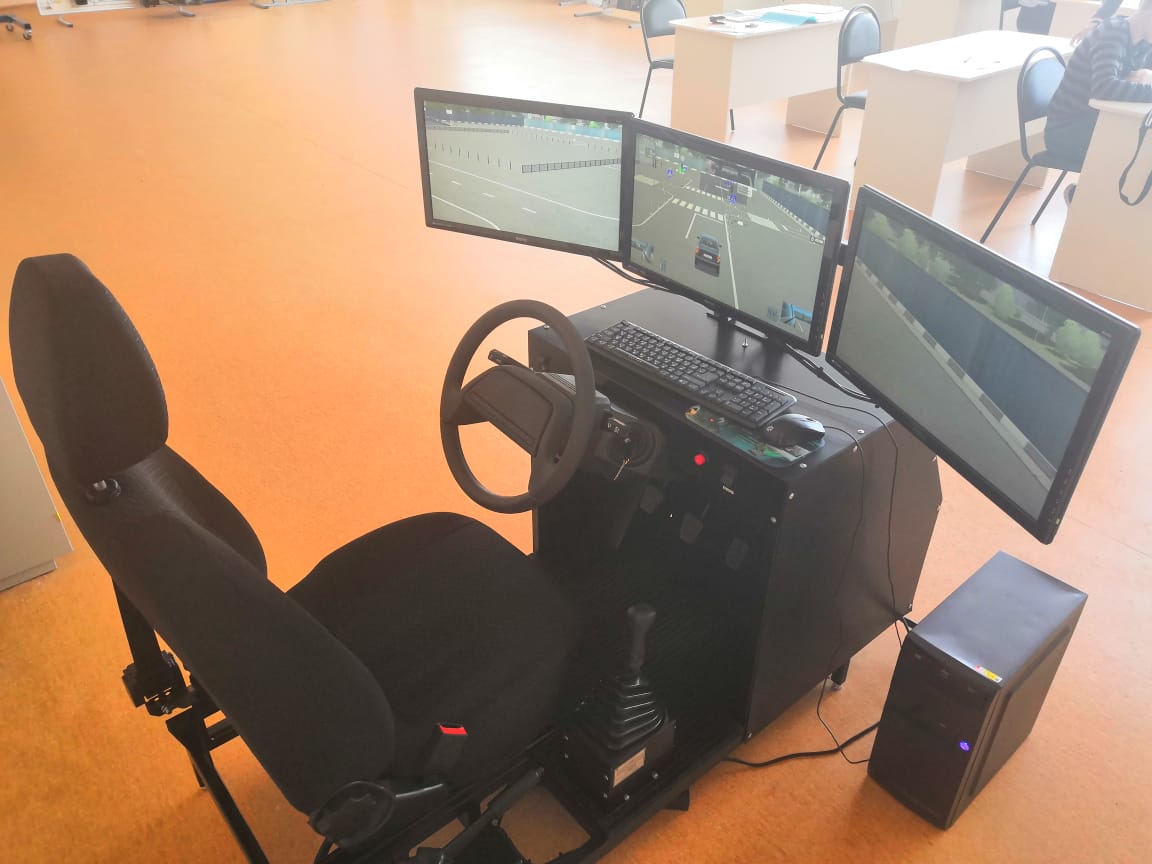 Тренировочные занятия на автотренажере будут организованы 13 и 16 апреля 2020г. с 15.00 до 16.00 в кабинете № 202 (2 этаж) в Технопарке (ул. Социалистическая, 42).